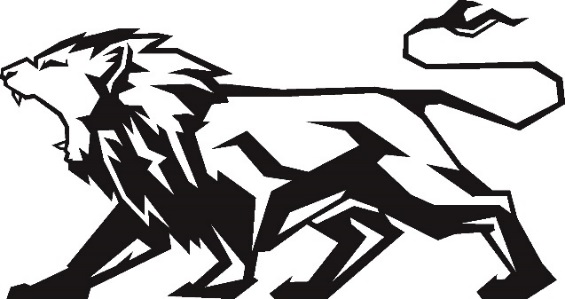 			2019			Varsity Cross Country			ScheduleDate/Day		Meet			Time			Location 08/30 Fri 		Chamberlin 		5:00 PM		Babe Zaharias Golf Course09/05 Thurs 		Indian Rocks 		4:15 PM 		Taylor Park 09/21 Sat 		Mitchell		7:30 AM		Starkey Park  09/26 Thurs 		Boca Ciega 		5:30 PM		Walter Fuller Park10/01 Tues 		WCAC Meet 		TBA			Seven Rivers Christian 10/11 Fri 		CCC			3:30 PM		CCC10/24 Thurs 		District Meet 		8:15 AM		Mary Help Christian Campus09/07 Sat 		Dunedin 		7:30 AM		Hammock Park09/14 Sat 		Dunedin 		7:30 PM		Hammock Park5/21/2019